(W43) – die Uhr, die Zeit  /  clock, time  [EN] Höre dir die Wörter an (MP3)Listen to the terms (MP3)das Jahrdas Jahrzehntdas Jahrhundertdie Epocheyeardecadecenturyeradas Halbjahrdas Vierteljahrhalf-yearquarterdie Jahreszeitdas Monatdie Woche seasonmonthweekder Tagdie Nachtdaynightdie Früheder Vormittagder Mittagder Nachmittagearly morningmorningnoonafternoonder Abenddie Nachtdie Mitternachteveningnightmidnightdie Stundedie Minutedie Sekundehourminutesecond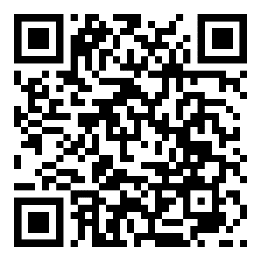 diese Seite  /  this page https://www.kleine-deutsch-hilfe.at/W43_EN.htm 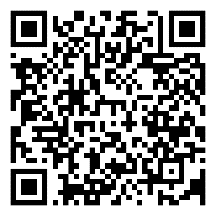 Kalender – Zeit – Uhr Calendar - Time - Clock  https://www.kleine-deutsch-hilfe.at/_Kapitel_Wortbildung_WFamilien_EN.htm#kalender What's the term in English?das Jahrdas Jahrzehntdas Jahrhundertdie Epochedas Halbjahrdas Vierteljahrdie Jahreszeitdas Monatdie Woche der Tagdie Nachtdie Früheder Vormittagder Mittagder Nachmittagder Abenddie Nachtdie Mitternachtdie Stundedie Minutedie SekundeWie heißt das Wort auf Deutsch?yeardecadecenturyerahalf-yearquarterseasonmonthweekdaynightearly morningmorningnoonafternooneveningnightmidnighthourminutesecond